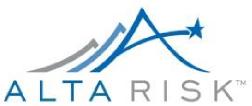 BAILMENT COVERAGE: CARE, CUSTODY, AND CONTROL APPLICATION FOR 
FIRE AND WATER RESTORATION CONTRACTORSThe Applicant represents that the answers given with respect to the foregoing questions are true, with no misrepresentations, omissions or other concealment of fact and agrees that any misrepresentation will constitute reason for the company to void or cancel any policy issued on the basis of this application and will hold the company harmless for the action takenBAILMENT COVERAGE: CARE, CUSTODY, AND CONTROL APPLICATION FOR 
FIRE AND WATER RESTORATION CONTRACTORSSIGNING THIS FO RM OR SUBMISSION OF PAYMENT DOES NOT BIND THE APPLICANT OR ALTA RISK, 
LLC TO COMPLETE THE INSURANCE. HOWEVER, IF COVERAGE IS BOUND, THIS APPLICATION AND 
ANY ADDITIONAL INFORMATION PROVIDED BY THE APPLICANT BECOMES A PART OF THE POLICY.SIGNED	TITLE	DATE1. Applicant’s Name:2. Does the Applicant store its customers’ property on their own premises?	Yes	No3. Does the Applicant store its customers’ property in a 3rd party’s temporary storage facility?	Yes	NoIf yes, what is the location(s)?Please give details, including any vendor used for storage:4. If the response to # 3 above is “yes” does the applicant obtain an indemnification or use a “hold harmless” agreement fromthe 3rd party?	Yes	No5. Does the Applicant transport its customers’ property?	Yes	NoIf the response to #5.a. above is “No”, is a 3rd party transportation company used?	Yes	NoIf the response above is “No” does the applicant obtain an indemnification or use a “hold harmless” agreementfrom the 3rd party vendor?	Yes	NoIf the response to #5.a. above is “Yes”, does the Applicant verify that all employees who use their own vehicles for transportation of customers’ property carry insurance?Yes	No	If “Yes” how you verify coverage?:What limits of insurance do you require employees to maintain on their vehicles?5. Will the applicant use non-owned autos other than those owned by their employees to transport customers’ property?Yes	NoIf yes, how many?Please provide details:6. Does the applicant provide specific training for employees on how to properly move and store customers’ property?Yes	NoIf yes, please provide the details of the training program?Does the Applicant have written standard operating procedures for moving and storage of customers’ property?Yes	No7. Have there been any claims and/or incidents arising from either the moving or storage of customers’ property in the last3 years?	Yes	Noa.	If “Yes” please, give details: